Unité 1 :Chapitre 1 :Introduction :Chaque fois que cela est possible, une «sortie» dans la nature constitue un excellent point de départ pour l’étude des milieux et permet de découvrir leurs constituants.……………………………………………………………………………………………..……………………………………………………………………………………………….Activité 1 :……………………………………………………………………………………………………………………...Les milieux naturels sont très divers, mais il sont formes des mêmes composantes. (exemple Doc1)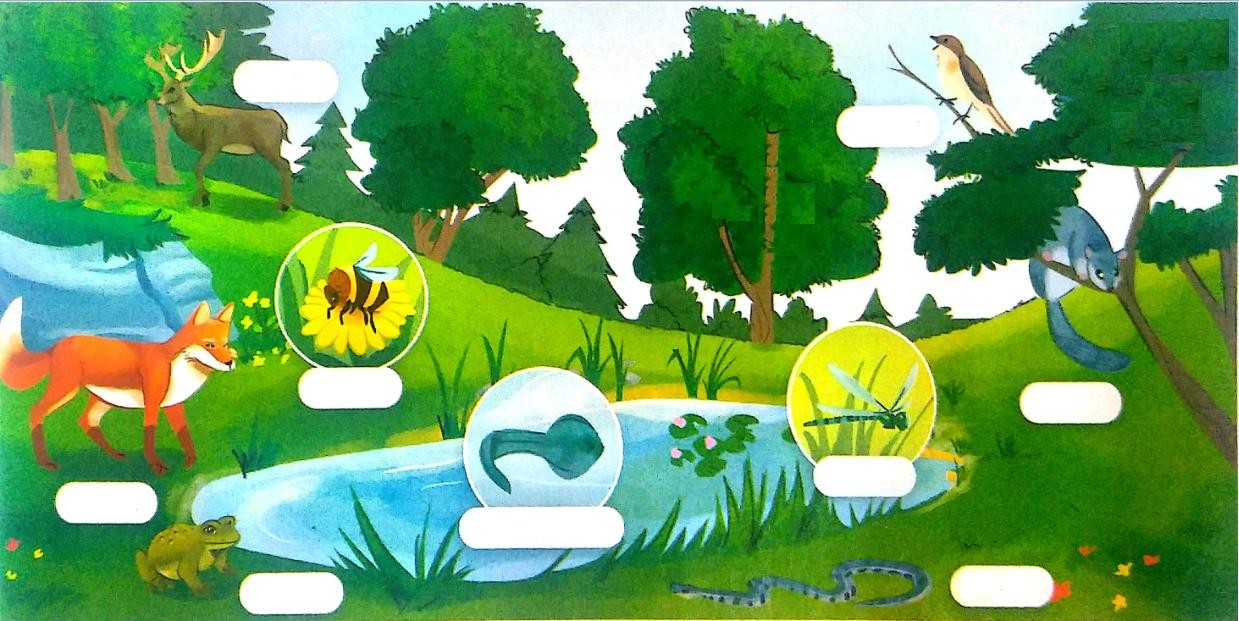 Doc 1 : Les êtres vivant autour d’une mare en été.Définissez un milieu naturel? (Doc1)………………………………………………………………………………………………………………………………...…………………………………………………………………………………………………………………………………………………………………..……………………….Citez d’autres milieux naturels ?………………………………………………………………………………………………………………………………………...………………………………………………………………………………………………………………………………………………………………….……………….Relevez les constitutions de ce milieu et complétez le tableau ci-dessous ? (Doc1)Citez trois caractéristiques des êtres vivant ?…………………………………………….. ……………………………………………………….. …………………………………………………   Activité 2 :…………………………………………………………………………………………………….………………………….Pour observer et recueillir des informations sur les constituants d’un milieu naturel, certains outils sont nécessaires. Les documents ci-dessous présentent quelques outils utilisés pour l’étude d’un milieu naturel :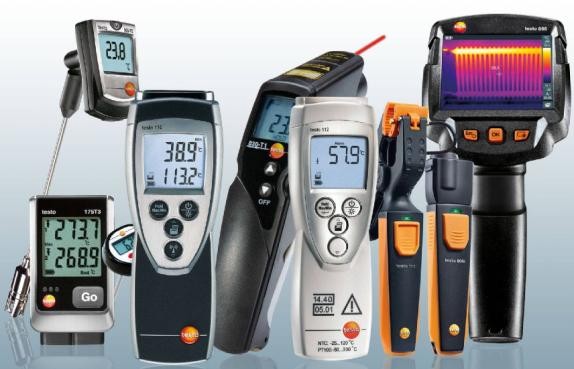 Doc3: Appareil de mesure.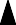 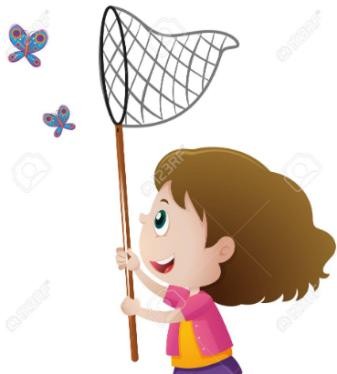 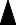 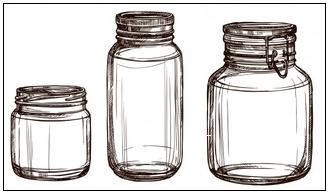 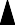 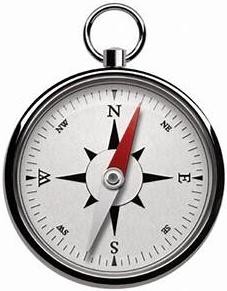 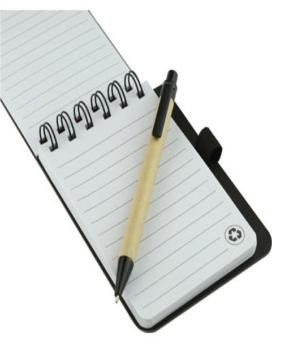 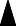 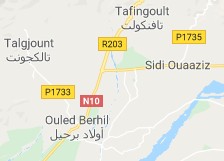 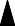 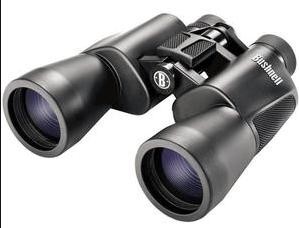 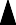 Précisez dans le tableau ci-dessous à quoi sert chacun des outils des documents ? (Doc 1,2,3,4,5,6,7)   Activité 3 : …………………………………………………………………………………………………….………………………….Pour isoler les êtres vivants qui se trouvent dans le sol, suivre le Protocol suivant :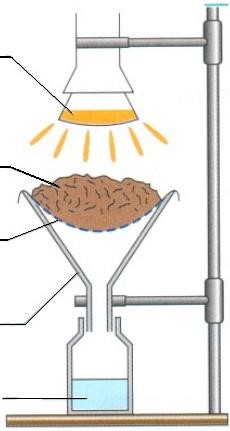 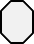 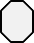 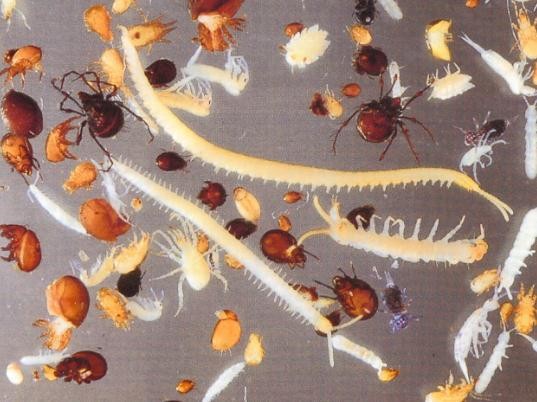 Confirmez que le sol est un milieu de vie ?sol (Microfaune).…………………………………………………………………………………………………………...…………………………………………………………………………………………………………………………...………………………………………………………………………………………………………………...…Pourquoi dit-on que le sol a une grande biodiversité ?………………………………………………………………………………………………………………..…………………………………………………………………………………………………………………..…  Doc 8: Appareil Berlèse.   Activité 4 :……………………………………………………………...…………………………………………………………………...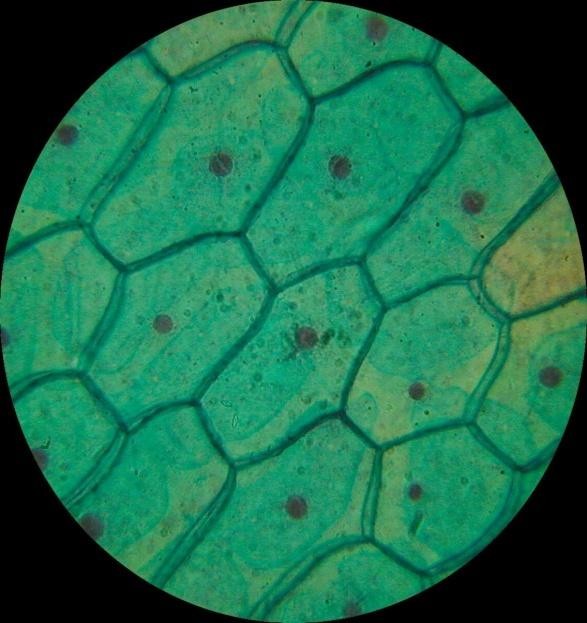 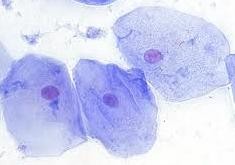 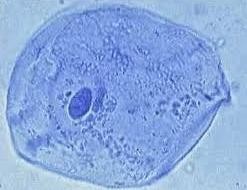 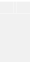 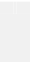 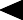 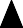 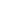  	De quoi sont constitués les êtres vivants ?	Pour répondre à cette question nous allons devoir détailler la matière vivante au microscope.Un microscope permet de grossir des éléments que l’on ne voit pas à l’œil nu. Le schéma ci-dessous présente les différentes parties du microscope. (Doc1)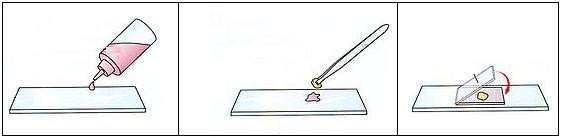 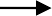 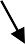 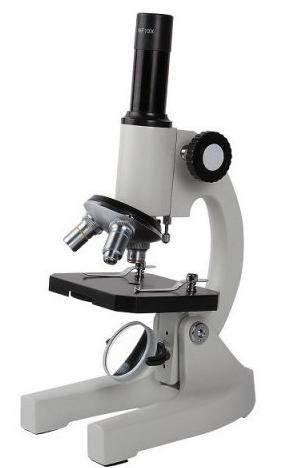 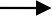 Doc1: Constituants d’un microscope.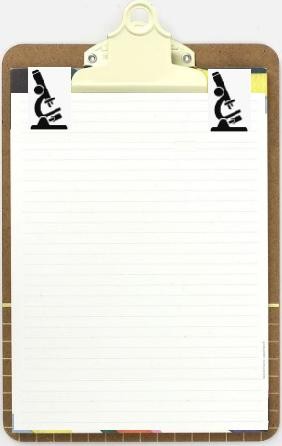 Doc5: Observation microscopique de la paramécie. G(×350)  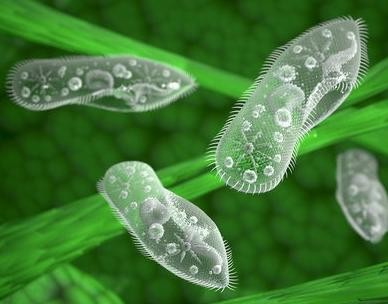 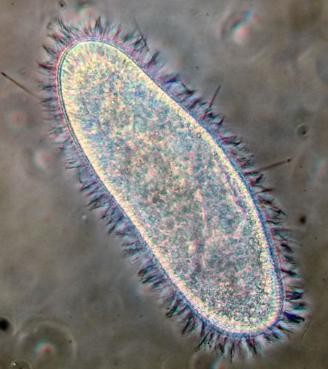 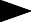 Réalisez une préparation microscopique de l’épiderme interne d’oignon. Observez et dessinez une cellule parmi les cellules observées? (Doc3)Réalisez une préparation microscopique de l’épithélium buccal de l’Homme. Observez et dessinez une cellule parmi les cellules observées? (Doc4)Réalisez une préparation microscopique de la paramécie. Observez et dessinez une paramécie? (Doc5)Citez une différence principale entre la structure d’une cellule animale et celle d’une cellule végétale ?…………………………………………………………………………………………………………………………………………………………Déterminer l’unité structurale de tout être vivant ?………………………………………………………………………………………………………………………………………………………………………………………………………………………………………………………………………………………………………………………………………………………………………………………………………………………………………………………………………………………………………………………………………………………………………………………………………………………………………………………………………………………………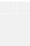 Milieu naturelEtres vivantsEtres vivantsConstituants non vivantsL’état physiqueAnimauxvégétauxConstituants non vivantsL’état physique……………………………………………….………..…………………………………………………….…..………………………………………………………...………………………………………………………..……………………….……………………….……………………….……………………….……………………….……………………….……………………….……………………….……………………….OutilRôle ou importance………………………………………………………Pour conserver des échantillons d’invertébrés.………………………………………………………Mesure des paramètres du milieu : Ph, teneur en dioxygène, température…………………………………………………………Pour capturer des insectes.………………………………………………………Orientation dans l’espace.………………………………………………………est un cahier de petite taille, permettent de prendre des notes.………………………………………………………Observation des animaux qui ne se laissent pas approcher comme les oiseaux.